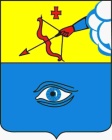 ПОСТАНОВЛЕНИЕ ___18.05.2023__                                                                                            № __2/11__г. ГлазовО назначении публичных слушанийРуководствуясь статьей 28 Федерального закона от 06.10.2003 N 131-ФЗ "Об общих принципах организации местного самоуправления в Российской Федерации", статьей 14 Устава муниципального образования «Город Глазов», Положением «О порядке организации и проведения публичных слушаний на территории муниципального образования «Город Глазов», утвержденным решением Глазовской городской Думы от 02.06.2005г. №447, П О С Т А Н О В Л Я Ю:1. Назначить публичные слушания по проекту решения Глазовской городской Думы «О внесении изменений в Устав муниципального образования «Город Глазов».2. Провести публичные слушания 05 июня 2023 года в 18.00 часов по местному времени, в помещении, расположенном по адресу: Удмуртская Республика, город Глазов, ул.Динамо, д.6, конференц-зал, каб.224.3. Назначить управление организационной и кадровой работы Администрации города Глазова ответственным за подготовку и проведение публичных слушаний.4. Установить, что письменные замечания и предложения, касающиеся проекта муниципального правового акта, вынесенного на публичные слушания, представляются для включения их в протокол публичных слушаний в Администрацию города Глазова: 427620, Удмуртская Республика, г.Глазов, ул.Динамо, д.6, каб.114, с 8.00 до 12.00 часов и с 13.00 до 17.00 часов с 20 мая 2023 года по 05 июня 2023 года (за исключением выходных и праздничных дней) либо по электронной почте: omsu@glazov-gov.ru, либо с использованием федеральной государственной информационной системы "Единый портал государственных и муниципальных услуг (функций)".5. Проект решения Глазовской городской Думы «О внесении изменений в Устав муниципального образования «Город Глазов», настоящее постановление и Порядок учета предложений по проекту новой редакции Устава города Глазова, проекту решения Глазовской городской Думы «О внесении изменений в устав города Глазова», а также о Порядке участия граждан в его обсуждении», утвержденный решением Глазовской городской Думы от 27.02.2006 №82 (в редакции решения Глазовской городской Думы от 29.03.2017 №234, подлежат официальному опубликованию.6. Контроль за выполнением настоящего постановления возложить на руководителя Аппарата Администрации города Глазова Максимову К.А.Глава города Глазова						С.Н. КоноваловГлавамуниципального образования«Город Глазов» «Глазкар» муниципал кылдытэтлэнтöроез